  КАЛЕНДАНЫЙ УЧЕБНЫЙ ГРАФИКМБОУ СОШ № 38  на 2023-2024 учебный годПояснительная записка.Согласно Федеральному закону от 29.12.2012 № 273-ФЗ «Об образовании в Российской Федерации», учебный план является неотъемлемой частью основной образовательной программы общего образования.В МБОУ СОШ № 38 составление календарного учебного графика работы строится в соответствии с постановлением Главного санитарного врача Российской Федерации от 28 сентября 2020 № 28 «Об утверждении санитарных правил СП 2.4.3648-20 «Санитарно-эпидемиологические требования к организациям воспитания и обучения, отдыха и оздоровления детей и молодёжи, постановлением Главного санитарного врача Российской Федерации от 28.01.2021 № 2 «Об утверждении санитарных правил и норм СанПин 1.2.3685-21 «Гигиенические нормативы и требования к обеспечению безопасности и (или) безвредности для человека факторов среды обитания», а также рекомендациями по составлению расписания уроков для обучающихся начального общего, основного общего и среднего общего, утвержденных Министерством просвещения Российской Федерации.Основные правила, общие для всех образовательных организаций, в том числе для школ, гимназий и лицеев, гласят: длительность периода отдыха не может быть менее 7 дней (с учетом выходных);все каникулы учебного года (кроме летних) в сумме должны предоставлять ученикам не менее 30 дней отдыха;летом школьники должны отдыхать минимум 2 месяца (в июне могут быть запланированы практики или экзамены);перенос дат допускается не более чем на 2 недели (в любую сторону от дат, изначально установленных в графике работы образовательной организации) с обязательным оповещением все участников образовательного процесса (учителей, детей, родителей).1. Календарные периоды учебного года.1.1. Дата начала учебного года (очная форма) – 01 сентября 2023 г. Дата окончания учебного года – 26 мая 2024 г.1.2. Периоды образовательной деятельности – триместры.МБОУ СОШ № 38 организует обучение по триместрам с целью равномерного деления учебной нагрузки в течение учебного года: по три месяца. Каждый триместр, в свою очередь делится на две части (модули), между которыми предполагаются рабочие каникулы. Во время рабочих каникул обучающиеся имею право прийти в школу и получить консультацию по предметам, вызывающим затруднения, ликвидировать задолженности, подготовиться к олимпиаде.Промежуточная аттестация происходит ноябре, феврале, мае во 2-11-х классах.Триместровая система обучения – это обеспечение эффективного качества образовательной подготовки обучающихся с учетом здоровьесберегающих технологий.Триместровая система обучения позволяет:- осуществлять положительное влияние на психофизическое состояние детей (обучающиеся получают возможность спокойно отдохнуть и с новыми силами приступить к завершению триместра);- обеспечить объективное оценивание результатов (вместо 4-х отметок за четверть во 2-11 классах будет 3 отметки за триместры);- достичь равномерного распределения учебной нагрузки в течение всего учебного года.При переходе на триместры не ущемляются права ни учащихся переводных классов, ни выпускников 9 и 11 классов.1 классы2-4 классы5-8, 10 классы9, 11 классы2. Продолжительность каникул, праздничных и выходных дней.1 классы 2-8, 10 классы9, 11 классы3. Режим работы МБОУ СОШ № 383.1. Расписание звонков и перемен.1 класс2-11 класс (1смена)4. Распределение образовательной недельной нагрузки, внеурочной деятельности.5. Организация промежуточной аттестации.5.1. По программам начального общего образования5.2. По программам основного общего образования5.3 По программам среднего общего образования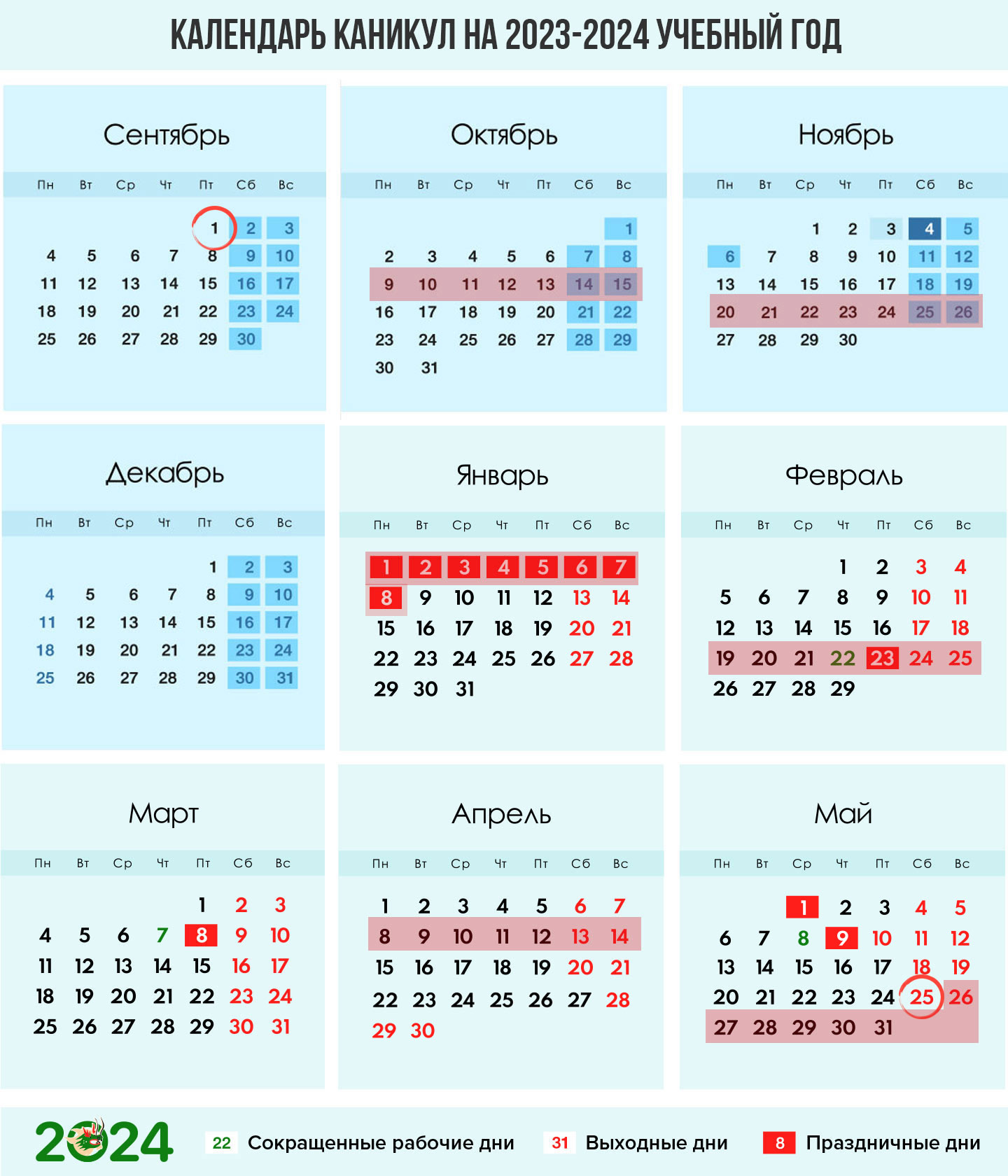 Учебный период МодульДатаПродолжительностьПродолжительностьУчебный период начало окончание Количество учебных недельКоличество учебных недель1 триместр 1 модуль 01.09.23 08.10.235н. + 2дня1 триместр 2 модуль 16.10.23 19.11.23 5н. 2 триметр 1 модуль 27.11.23 31.12.23 5н. 2 триметр 2 модуль 08.01.24 17.02.24 6н.3 триместр 1 модуль 26.02.24 07.04.24 6н.3 триместр 2 модуль 15.04.24 26.05.246н.итого 33н. +2дняУчебный период МодульДатаПродолжительность Продолжительность Учебный период началоокончаниеКоличество учебных недельКоличество учебных недель1 триместр 1 модуль 01.09.23 08.10.235н. + 2дня1 триместр 2 модуль 16.10.23 19.11.23 5н. 2 триметр 1 модуль 27.11.23 31.12.23 5н. 2 триметр 2 модуль 08.01.24 17.02.24 6н.3 триместр 1 модуль 26.02.24 07.04.24 6н.3 триместр 2 модуль 15.04.24 26.05.246н.итого 33н. +2дняУчебный период МодульДатаПродолжительность Продолжительность Учебный период началоокончаниеКоличество учебных недель Количество учебных недель 1 триместр 1 модуль 01.09.23 08.10.235н. + 2дня1 триместр 2 модуль 16.10.23 19.11.23 5н. 2 триметр 1 модуль 27.11.23 31.12.23 5н. 2 триметр 2 модуль 08.01.24 17.02.24 6н.3 триместр1 модуль 26.02.24 07.04.24 6н.3 триместр2 модуль 15.04.24 26.05.246н.итого 33н. +2дняУчебный период Модуль Дата Продолжительность Продолжительность Учебный период начало окончание Количеств учебных недель Количеств учебных недель 1 триместр 1 модуль 01.09.23 08.10.235н. + 2дня1 триместр 2 модуль 16.10.23 19.11.23 5н. 2 триметр1 модуль 27.11.23 31.12.23 5н. 2 триметр2 модуль 08.01.24 17.02.24 6н.3 триместр  1 модуль 26.02.24 07.04.24 6н.3 триместр  2 модуль   15.04.24В соответствии с расписанием ГИАитого В соответствии с расписанием ГИАКаникулярный периодДатаДатаПродолжительностьКаникулярный периодначалоокончаниеОсенние каникулы - 109.10.202315.10.20237 дней7 днейОсенние каникулы - 220.11.202326.11.20237 дней7 днейЗимние каникулы01.01.202407.01.20248 дней8 днейВесенние каникулы - 119.02.202425.02.20247 дней7 днейВесенние каникулы - 208.04.202414.04.20247 дней7 днейЛетние каникулы27.05.202431.08.202496 дня96 дняКаникулярный периодДатаДатаПродолжительностьКаникулярный периодначалоокончаниеОсенние каникулы - 109.10.202315.10.20237 дней7 днейОсенние каникулы - 220.11.202326.11.20237 дней7 днейЗимние каникулы01.01.202407.01.20248 дней8 днейВесенние каникулы - 119.02.202425.02.20247 дней7 днейВесенние каникулы - 208.04.202414.04.20247 дней7 днейЛетние каникулы27.05.202431.08.202496 дня96 дняКаникулярный периодДатаДатаПродолжительностьКаникулярный периодначалоокончаниеОсенние каникулы - 109.10.202315.10.20237 дней7 днейОсенние каникулы - 220.11.202326.11.20237 дней7 днейЗимние каникулы01.01.202407.01.20248 дней8 днейВесенние каникулы - 119.02.202425.02.20247 дней7 днейВесенние каникулы - 208.04.202414.04.20247 дней7 днейПериод учебной деятельности1 классы2-4, 5-8классы9, 10, 11 классУчебная неделя5 дней5 дней6 дней6 днейУрок35 мин (1 полугодие) 40 мин (2 полугодие) 40 минут40 минут40 минутПерерыв 20мин,  динамическая пауза – 40 мин 10 мин; 20 мин10 мин; 20 мин10 мин; 20 минПромежуточная аттестация по триместрампо триместрампо триместрамСмена занятий 1 смена 1 смена1- 4 классы1 смена5-11 классы1 смена5-11 классыСмена занятий 1 смена 2 смена с 13.303-4 класс2 смена с 13.306-8 классы2 смена с 13.306-8 классыОбразовательная деятельностьСентябрь-октябрьНоябрь - декабрьЯнварь-май1 урок08:30-09:0508:30-09:0508:30-09:101 перемена15 минут20 минут20 минут2 урок09:20-09:5509:25-10:0009:30-10:102 перемена25 минут20 минут20 минут3 урок/динамическая пауза10:20-10:5510:20-11:0010:30-11:103 перемена30 минут20 минут20 минут4 урок11:25-12:0011:20-11:5511:30-12:104 перемена20 минут20 минут5 урок12:30-13:10УрокПродолжительность урокаПродолжительность перемены1 урок 08:30 – 09:10 20 мин 2 урок 09:30 – 10:1020 мин 3 урок 10:30 – 11:1020 мин 4 урок 11:30 – 12:10 20 мин 5 урок 12:30 – 13:1020 мин 6 урок 13:30 – 14:10 20 мин 7 урок 14:30 – 15:1020 мин    2-8 классы (2 смена)   2-8 классы (2 смена)   2-8 классы (2 смена)1 урок 13:30 – 14:10 20 мин 2 урок 14:30 – 15:1020 мин 3 урок15.20 – 16.0010 мин4 урок16.10 – 16.5010 мин5 урок17.00 – 17.4010 мин6 урок17.50 – 18.30Образовательная деятельность Недельная нагрузка (5-дневная учебная неделя учебные занятия, 6-дневная неделя внеурочные занятия) в часах Недельная нагрузка (5-дневная учебная неделя учебные занятия, 6-дневная неделя внеурочные занятия) в часах Недельная нагрузка (5-дневная учебная неделя учебные занятия, 6-дневная неделя внеурочные занятия) в часах Недельная нагрузка (5-дневная учебная неделя учебные занятия, 6-дневная неделя внеурочные занятия) в часах Образовательная деятельность 1 класс 2 класс 3класс 4 класс Урочная деятельность 2123 23 23 Внеурочная деятельность до 10 до 10 до 10 до 10 Образовательная деятельностьНедельная нагрузка (6-дневная учебная неделя) в часахНедельная нагрузка (6-дневная учебная неделя) в часахНедельная нагрузка (6-дневная учебная неделя) в часахНедельная нагрузка (6-дневная учебная неделя) в часахНедельная нагрузка (6-дневная учебная неделя) в часахНедельная нагрузка (6-дневная учебная неделя) в часахНедельная нагрузка (6-дневная учебная неделя) в часахОбразовательная деятельность567891011Урочная деятельность 29303233353737Внеурочная деятельностьдо 10 до 10 до 10 до 10 до 10 до 10 до 10 Предметная область Предмет КлассыФорма промежуточной аттестацииСрокиРусский язык и литератураРусский язык1Мониторинг уровня готовности к обучению во 2-ом классе03.05-13.05.24Русский язык и литератураРусский язык2-3Диктант с грамматическими заданиями15.05-26.05.24Русский язык и литератураРусский язык4ВПР15.03-20.05.24Русский язык и литератураЛитературное чтение1Мониторинг уровня готовности к обучению во2-ом классе03.05-13.05.24Литературное чтение2-4Проверочная работа (итоговая проверка уровня начитанности)15.05-26.05.24Иностранные языкиАнглийский язык2-4Комплексная контрольная работа. Контрольная работа: говорение. Защита проекта.15.05-26.05.24Математика и информатикаМатематика1Мониторинг уровня готовности к обучению во 2-ом классе03.05-13.05.24Математика и информатикаМатематика2-3Контрольная работа15.05-26.05.24Математика и информатикаМатематика4ВПР15.03-20.05.24Обществознание и естествознаниеОкружающий мир1-3Тестирование15.05-26.05.24Обществознание и естествознаниеОкружающий мир4ВПР15.03-20.05.24Искусство Музыка1-4Концерт03.05-21.05.24Искусство Изобразительное искусство1-4Выставка творческих работ03.05-21.05.24Технология Технология 1-4Творческая работа03.05-21.05.24Физическая культура Физическая культура1-4 Сдача нормативов03.05-21.05.24Предметная область ПредметКлассыФорма промежуточной аттестацииСрокиРусский язык и литератураРусский язык5-8ВПР15.03-20.05.24Русский язык и литератураРусский язык9Итоговый тест в форме ОГЭ11.05-15.05.24Русский язык и литератураЛитература5-8Анализ эпизода лирического произведения11.05-20.05.24Русский язык и литератураЛитература9Итоговый тест в форме ОГЭ16.05-24.05.24Иностранные языкиАнглийский язык5-6, 9 Комплексная контрольная работа. Контрольная работа: говорение. Защита проекта.с 11.05-20.05.24Иностранные языкиАнглийский язык7-8ВПР15.03-20.05.24Математика и информатика Математика5-6ВПР15.03-20.05.24Математика и информатика Алгебра7-8ВПР15.03-20.05.24Математика и информатика Геометрия7-8ВПР15.03-20.05.24Математика и информатика Вероятность и статистика7-8 ВПР15.03-20.05.24Математика и информатика Алгебра9Итоговый тест в форме ОГЭ11.05- 15.05.24Математика и информатика Геометрия9Итоговый тест в форме ОГЭ11.05- 15.05.24Математика и информатика Вероятность и статистика9Итоговый тест в форме ОГЭ11.05- 15.05.24Математика и информатика Информатика7-8Тестс 16.05 по 25.05.24Математика и информатика Информатика9Итоговый тест в форме ОГЭ11.05- 15.05.24Общественно-научные предметы История 5-8ВПР15.03-20.05.24Общественно-научные предметы История 9Тестирование в формате ОГЭ11.05- 15.05.24Общественно-научные предметыОбществознание5Тест11.05- 20.05.24Общественно-научные предметыОбществознание6-8ВПР15.03-20.05.24Общественно-научные предметыОбществознание9Тест в формате ОГЭ11.05- 15.05.24Естественно-научные предметы География5Тест11.05 по 25.05.24Естественно-научные предметы География6-8ВПР15.03-20.05.24Естественно-научные предметы География9Тест в формате ОГЭ11.05- 15.05.24Естественно-научные предметы Физика7-8ВПР15.03-20.05.24Естественно-научные предметы Физика9 Тест в формате ОГЭ 11.05-15.05.24 Естественно-научные предметы Химия 8 ВПР 15.03-20.05.24Естественно-научные предметы Химия 9Тест в формате ОГЭ11.05-15.05.24 Естественно-научные предметы Биология 5-8 ВПР 15.03-20.05.24Естественно-научные предметы Биология 9Тест в формате ОГЭ11.05-15.05.24Искусство Музыка 5Концерт11.05-25.05.24Искусство Изобразительное искусство 5-8Выставка творческих работ 11.05-25.05.24Технология Технология 5-9Творческий проект 11.05-25.05.24Физическая культура и основы безопасности жизнедеятельности ОБЖ 5-9 Тест11.05-15.05.24Физическая культура и основы безопасности жизнедеятельности Физическая культура 5-9 Сдача нормативов11.05-25.05.24Предметы, по которым осуществляется промежуточная аттестация КлассыФормы проведения аттестации СрокиРусский язык 10Итоговый тест 11.05 - 25.05.24Русский язык 11Тест (Формат ЕГЭ)11.05 - 15.05.24Литература 10Анализ произведения 11.05 - 25.05.24Литература 11Тест (Формат ЕГЭ)11.05 - 15.05.24Иностранный язык (английский) 10,11Комплексная контрольная работа. Контрольная работа: говорение. Защита проекта.11.05 - 25.05.24Математика: алгебра и начала математического анализа, геометрия 10Контрольная работа03.05 - 24.05.24Математика: алгебра и начала математического анализа, геометрия 11Тест (Формат ЕГЭ) 11.05 - 15.05.24Информатика 10Защита проекта08.04 - 24.05.24Информатика 11Тест (Формат ЕГЭ)11.05 - 15.05.24История 10Коллоквиум. 03.05.- 11.05.24История 11Тест (Формат ЕГЭ) 01.03 - 24.03.24Обществознание10Защита проекта 11.05 -25.05.24Обществознание11Тест (Формат ЕГЭ) 11.05 - 15.05.24Астрономия 11Защита исследовательской работы 03.05 - 25.05.24Биология 10Контрольная работа 03.05 - 25.05.24Биология 11Тест (Формат ЕГЭ)11.05 - 15.05.24Физика 10Тестирование 03.05 -25.05.24Физика 11Тест (Формат ЕГЭ) 01.03 - 24.03.24Физическая культура 10-11Сдача нормативов 03.05 - 25.05.24Основы безопасности жизнедеятельности 10-11Тест03.05 - 15.05.24